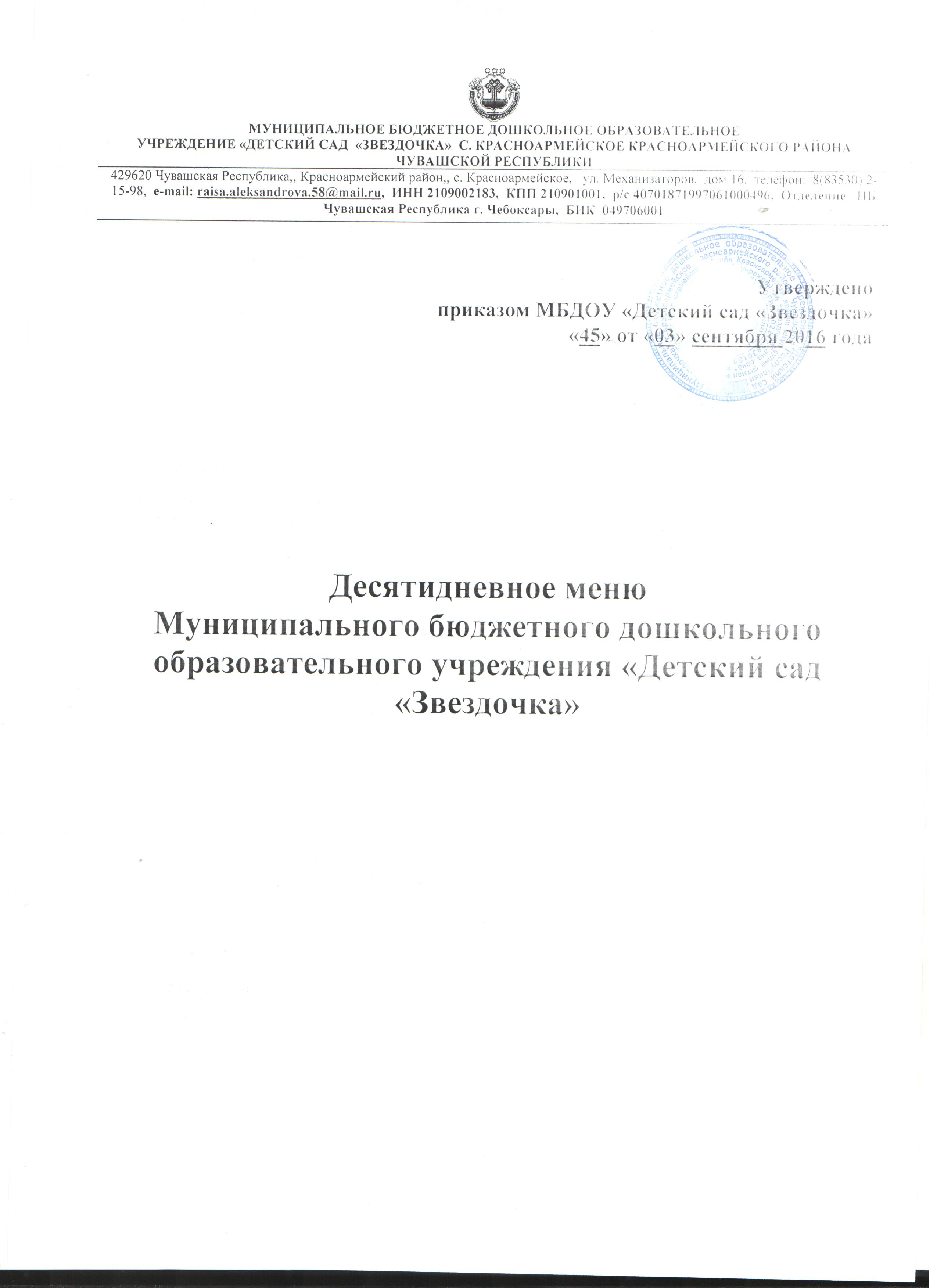 Утвержденоприказом МБДОУ «Детский сад «Звездочка»«45» от «03» сентября 2016 годаДесятидневное менюМуниципального бюджетного дошкольного образовательного учреждения «Детский сад «Звездочка» Сезон: осень-зима1день (с 3 до 7 лет)Первый день: понедельник неделя перваяСезон: осень-зима2день (с 3 до 7 лет)Второй день: вторник первая неделяСезон: осень-зима3 день (с 3 до 7лет )Третий день : среда неделя перваяСезон: осень-зима4 день (с 3 до 7лет )Четвертый день: четверг неделя перваяСезон: осень-зима5 день (с 3 до 7лет )Пятый день : пятница первая неделяСезон: осень-зима6 день (с 3 до 7лет )Шестой день: понедельник вторая неделяСезон: осень-зима7 день (с 3 до 7лет )Седьмой день: вторник вторая неделяСезон: осень-зима8 день (с 3 до 7лет)Восьмой день: среда неделя втораяСезон: осень-зима9 день (с 3 до 7 лет)Девятый день: четверг  вторая неделяСезон: осень-зима10день (с 3 до 7 лет)Десятый день: пятница  вторая неделя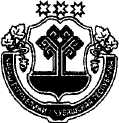 МУНИЦИПАЛЬНОЕ БЮДЖЕТНОЕ ДОШКОЛЬНОЕ ОБРАЗОВАТЕЛЬНОЕУЧРЕЖДЕНИЕ «ДЕТСКИЙ САД  «ЗВЕЗДОЧКА»  С. КРАСНОАРМЕЙСКОЕ КРАСНОАРМЕЙСКОГО РАЙОНА  ЧУВАШСКОЙ РЕСПУБЛИКИ429620 Чувашская Республика,, Красноармейский район,, с. Красноармейское,   ул. Механизаторов,  дом 16,  телефон:  8(83530) 2-15-98,  e-mail: raisa.aleksandrova.58@mail.ru,  ИНН 2109002183,  КПП 210901001,  р/с 40701871997061000496,  Отделение   НБ Чувашская Республика г. Чебоксары,  БИК  049706001Название блюдПеречень продуктовКол-во продуктовКол-во продуктовКол-во продуктовВыход блюда, гБЖУУККАЛВитСНазвание блюдПеречень продуктовбруттонеттонеттоВыход блюда, гБЖУУККАЛВитСЗАВТРАККаша манная №1манка3030303,10,320,3820,3898,4Каша манная №1молоко1501501504,55,257,057,0579,5Каша манная №1Масло слив5550,053,60,070,0733,1Каша манная №1сахар555--4,994,9918,952007,659,1532,4932,49229,95Какао с молоком №14молоко1201201203,63,05,645,6463,61Какао с молоком №14Сахар151515--14,314,358,5Какао с молоком №14какао1,51,51,50,360,20,150,155,25Какао с молоком №142003,963,220,0920,09127,36Какао с молоком №14Батон с маслом №3батон5050503,80,424,624,6117,5Батон с маслом №3масло10101050/100,17,20,040,0458,72Батон с маслом №3Всего за завтрак15,5119,9577,2277,22533,53ОБЕДСалат морковный№46морковь7256560,730,064,74,719,0Салат морковный№46Масло раст333-3,0--26,9Салат морковный№46сахар222--1,991,997,58Салат морковный№46600,733,066,696,6953,48Салат морковный№46Суп с клёцками со сметаной на  курином бульоне №6  куры3025253,73,680,140,1448,2Суп с клёцками со сметаной на  курином бульоне №6  картофель8070700,98-11,911,952,5Суп с клёцками со сметаной на  курином бульоне №6  лук1512120,17-1,11,14,92Суп с клёцками со сметаной на  курином бульоне №6  морковь2016160,210,021,341,345,44Суп с клёцками со сметаной на  курином бульоне №6  мука2020202,00,2213,813,866,8Суп с клёцками со сметаной на  курином бульоне №6  яйцо1/103,483,480,60,580,040,047,85Суп с клёцками со сметаной на  курином бульоне №6  Масло раст333-4,0--35,96Суп с клёцками со сметаной на  курином бульоне №6  сметана1010100,252,00,340,3420,4Суп с клёцками со сметаной на  курином бульоне №6  Том. паста3330,14-0,570,572,97Суп с клёцками со сметаной на  курином бульоне №6  2508,0510,529,2329,23245,04Жаркое по-домашнему№19куры11570,1570,1512,812,90,490,49169,06Жаркое по-домашнему№19картофель220158,4158,43,170,627,427,4126,72Жаркое по-домашнему№19лук1512120,17-1,11,14,92Жаркое по-домашнему№19морковь1512120,10,011,01,04,08Жаркое по-домашнему№19Томат.паста3330,14-0,570,572,97Жаркое по-домашнему№19Масло раст444-4,0--35,96Жаркое по-домашнему№19Масло слив6660,064,350,080,0839,7Жаркое по-домашнему№1920016,4421,2630,6430,64383,41Компот из сухо- фруктов витаминизир.№8сухофрукты1313130,38--7,2430,29Компот из сухо- фруктов витаминизир.№8сахар151515---14,9756,850,0352000,38--22,2187,14Хлеб ржаной №9хлеб6060602,950,60,626,9126,0Хлеб ржаной №960602,950,60,626,9126,0Всего за обед28,5536,0236,02115,67895,07 ПОЛДНИКТворожные сырники со сгущенкойтворог10010010012,08,08,03,0141,0Творожные сырники со сгущенкойманка1010100,950,070,076,832,8Творожные сырники со сгущенкойМасло слив5550,053,63,60,0229,36Творожные сырники со сгущенкойЯйцо1/81/81/80,720,770,770,0210,16Творожные сырники со сгущенкойМасло раст333-4,04,0-35,96Творожные сырники со сгущенкойсахар101010---9,9837,9Творожные сырники со сгущенкойсгущенка2020201,361,661,6615,564,8Творожные сырники со сгущенкоймука4440,40,040,042,7613,36Творожные сырники со сгущенкой100/20100/20100/20100/2015,4818,1118,1138,05365,34Чай сладкий№12чай0,70,70,7-----Чай сладкий№12сахар1515200200---14,358,5Яблоко№16яблоко2001761761700,80,80,819,696,0Всего заполдник16,2818,9118,9171,95519,84Итого за день:60,3474,8874,88264,841948,44Соль йодированнаясоль444Название блюдПеречень продуктовКол-во продуктовКол-во продуктовВыход блюда, гБЖУККАЛВитСНазвание блюдПеречень продуктовбруттонеттоВыход блюда, гБЖУККАЛВитСЗАВТРАККаша гречневая№45гречка40405,041,4224,96134,0Каша гречневая№45молоко1201203,363,05,6463,61Каша гречневая№45Масло сливоч660,064,350,0839,7Каша гречневая№45сахар55200--4,9918,95Каша гречневая№458,468,7735,67256,26Кофейный напиток с молоком№23молоко1201203,63,05,6463,61Кофейный напиток с молоком№23сахар1515--14,9756,85Кофейный напиток с молоком№23кофе2,02,02000,120,041,727,4Кофейный напиток с молоком№233,723,0422,33127,86Батон с маслом №3Батон50504,00,4524,95117,5Батон с маслом №3Батон с маслом №3Масло слив10100,17,20,1466,2Батон с маслом №34,17,6525,09183,7Всего за завтрак16,2819,4683,09567,82ВТОРОЙ ЗАВТРАКФрукты свежие№16яблоко2001760,80,819,696,0Фрукты свежие№16176Всего за второй завтрак0,80,819,696,0ОБЕДСалат из свежей капусты№56Масло растит33-3,0-27,0Салат из свежей капусты№56сахар22--2,07,6Салат из свежей капусты№56капуста65500,90,052,3513,5Салат из свежей капусты№56морковь1511,70,150,010,984,0Салат из свежей капусты№56601,053,065,3352,1Суп гороховый на мясном бульоне№47говядина138,91,661,4-19,4Суп гороховый на мясном бульоне№47картофель80700,98-11,952,5Суп гороховый на мясном бульоне№47лук15120,17-1,14,92Суп гороховый на мясном бульоне№47морковь20160,210,021,345,44Суп гороховый на мясном бульоне№47горох30254,60,323,9662,8Суп гороховый на мясном бульоне№47масло растит33-4,0-35,96Суп гороховый на мясном бульоне№47сметана 20%10100,252,00,3420,40Суп гороховый на мясном бульоне№47Томат паста330,14-0,572,97Суп гороховый на мясном бульоне№47Масло слив330,032,160,0117,61Суп гороховый на мясном бульоне№472502502502508,049,919,22222,0Тефтели мясные в томатно-сметанном соусе№91говядина1209016,7414,4-196,2Тефтели мясные в томатно-сметанном соусе№91Масло слив.330,032,160,0117,61Тефтели мясные в томатно-сметанном соусе№91Масло растит44-4,0-35,96Тефтели мясные в томатно-сметанном соусе№91сметана880,21,60,2716,32Тефтели мясные в томатно-сметанном соусе№91лук15120,17-1,14,92Тефтели мясные в томатно-сметанном соусе№91батон10100,080,092,923,5Тефтели мясные в томатно-сметанном соусе№91Тефтели мясные в томатно-сметанном соусе№91Мука440,40,042,7613,36Тефтели мясные в томатно-сметанном соусе№91Томат паста10100,252,00,3420,40Тефтели мясные в томатно-сметанном соусе№91Яйцо1/103,480,60,580,047,85Тефтели мясные в томатно-сметанном соусе№9120020020020019,6823,3827,0374,37Макароны отварные№46Макароны60605,580,4842,54201,6Макароны отварные№46Масло слив550,053,60,0733,10Макароны отварные№461801801801805,634,0842,61234,7Макароны отварные№46Компот из сухофруктов №8сухофрукты15150,41-8,3534,15Компот из сухофруктов №8сахар1515--14,9756,85Компот из сухофруктов №82000,41-23,3291,0Компот из сухофруктов №8200Хлеб ржаной№9хлеб60603,550,626,9126,0Хлеб ржаной№9хлеб60603,550,626,9126,0Всего за обед38,3641,02144,381100,17ПолдникСосиски в тесте№29мука50505,150,5534,5167,0Сосиски в тесте№29молоко20200,60,50,9410,6Сосиски в тесте№29сахар55--4,9918,95Сосиски в тесте№29Масло слив330,032,20,0417,98Сосиски в тесте№29Мало раст44-3,99-35,96Сосиски в тесте№29яйцо1/81/80,790,720,059,8Сосиски в тесте№29дрожжи110,390,090,22,13Сосиски в тесте№29сосиски70657,2412,530,28140,0Сосиски в тесте№2910014,220,5841,0402,42Чай сладкий№12чай0,70,7----сахар1515--14,3558,5--14,3558,5Всего за  полдник14,220,5855,35460,92Итого за день:ИТОГО:ИТОГО:ИТОГО:ИТОГО:69,6481,86302,422224,91Соль йодированная66Название блюдПеречень продуктовКол-во продуктовКол-во продуктовКол-во продуктовКол-во продуктовВыход блюда, гБЖУККАЛВитамин СНазвание блюдПеречень продуктовбруттонеттонеттонеттоВыход блюда, гБЖУККАЛЗАВТРАККаша пшённая №50Масло сливоч55550,053,60,0733,1Каша пшённая №50молоко1501501501504,53,757,0579,5Каша пшённая №50пшено303030303,450,9919,95104,4Каша пшённая №50сахар5555--4,9918,95Каша пшённая №502002002002002002008,08,3432,06235,95Каша пшённая №50Какао с молоком№14молоко1201201201203,63,05,6463,6Какао с молоком№14Сахар15151515--14,9756,85Какао с молоком№14Какао1,51,51,51,50,360,20,155,25Какао с молоком№142002002002002002003,963,220,76125,7Хлеб пшеничный с маслом №3Батон505050504,00,4524,95117,5Хлеб пшеничный с маслом №3Масло сливоч1010101050/100,17,20,1466,2Хлеб пшеничный с маслом №34,17,6525,09183,7Всего за завтрак16,0619,1977,91545,35ВТОРОЙ ЗАВТРАКФрукты свежие№16Фрукты (яблоко)2001761761760,80,819,6	96,0Фрукты свежие№16176Всего за второй завтрак0,80,819,696,0ОБЕДСалат свекольный№25Свёкла806464640,960,066,025,2Салат свекольный№25Масло растит3333-2,99-26,97Салат свекольный№25сахар2222--1,997,58Салат свекольный№2560Салат свекольный№250,963,057,9959,75Суп картофельный с вермишелью со сметаной на мясном бульоне№82Куры  149,89,89,81,781,80,0723,62Суп картофельный с вермишелью со сметаной на мясном бульоне№82Масло растит3333-4,0-35,96Суп картофельный с вермишелью со сметаной на мясном бульоне№82сметана101010100,252,00,3420,4Суп картофельный с вермишелью со сметаной на мясном бульоне№82картофель807070700,98-11,952,5Суп картофельный с вермишелью со сметаной на мясном бульоне№82вермишель151515151,560,1710,4650,55Суп картофельный с вермишелью со сметаной на мясном бульоне№82Лук 151212120,17-1,14,92Суп картофельный с вермишелью со сметаной на мясном бульоне№82морковь201616160,210,021,345,44Суп картофельный с вермишелью со сметаной на мясном бульоне№82Масло слив33330,032,160,0117,61Суп картофельный с вермишелью со сметаной на мясном бульоне№82Томат паста33330,14-0,572,97Суп картофельный с вермишелью со сметаной на мясном бульоне№822502502502502502505,1210,1525,79213,97Картофельная запеканка с мясом с томатно-сметанным соусом№10Говядина 12090909016,7414,4-196,2Картофельная запеканка с мясом с томатно-сметанным соусом№10картофель2201651651653,30,6628,54132,0Картофельная запеканка с мясом с томатно-сметанным соусом№10Масло слив.55550,053,60,0733,1Картофельная запеканка с мясом с томатно-сметанным соусом№10Масло раст.3333-4,0-35,96Картофельная запеканка с мясом с томатно-сметанным соусом№10молоко505050501,51,752,3526,5Картофельная запеканка с мясом с томатно-сметанным соусом№10яйцо1/48,78,78,71,581,440,0919,6Картофельная запеканка с мясом с томатно-сметанным соусом№10Мука44440,40,042,7613,36Картофельная запеканка с мясом с томатно-сметанным соусом№10Лук 151212120,17-1,094,92Картофельная запеканка с мясом с томатно-сметанным соусом№10сметана101010100,252,00,3420,40Картофельная запеканка с мясом с томатно-сметанным соусом№10Томат-паста33330,14-0,572,97Картофельная запеканка с мясом с томатно-сметанным соусом№10200/2024,1327,8935,81485,01Компот из свежих фруктов витаминизированный№28яблоко221919190,080,081,898,69Компот из свежих фруктов витаминизированный№28сахар15151515--14,9756,852000,080,0816,8665,541,57Хлеб ржаной №9хлеб606060602,90,626,9126,0Хлеб ржаной №92,90,626,9126,0Всего за обед33,1941,77113,35950,27 ПОЛДНИККаша рисовая №69рис303030301,890,2721,3397,08Каша рисовая №69молоко1201201201203,363,05,463,6Каша рисовая №69сахар5555--4,7619,5Каша рисовая №69Масло слив55550,053,600,0229,36Каша рисовая №692005,36,8731,51210,26Чай  лимоном№21сахар15151515--14,3558,5Чай  лимоном№21чай0,80,80,8----Чай  лимоном№21лимон553,5----1,57Батон №11200--14,3558,5Батон №11батон505050503,80,424,6117,5Батон №113,80,424,6117,5Конфета конфета0,200,200,200,20201,305,6012,20104,40Конфета 1,305,6012,20104,40Всего заполдник10,412,8782,66490,66Итого за день:60,4574,63293,522082,28Соль йодированная6666Название блюдПеречень продуктовКол-во продуктовКол-во продуктовВыход блюда, гБЖУККАЛНазвание блюдПеречень продуктовбруттонеттоВыход блюда, гБЖУККАЛЗАВТРАККаша пшеничная№60молоко1201203,63,05,6463,6Каша пшеничная№60сахар55--4,9918,95Каша пшеничная№60Масло слив550,053,60,0733,1Каша пшеничная№60пшеничная30303,30,3617,49100,5Каша пшеничная№602002002002006,956,9628,19216,15Какао с молоком №14молоко1201203,63,05,6463,6Какао с молоком №14сахар1515--14,9756,85Какао с молоком №14Какао-порошок1,51,50,360,230,155,25Какао с молоком №142002002002003,963,2320,76125,7Батон с сыром №15Батон50504,00,4524,95117,5Батон с сыром №15сыр12122,763,48-43,2Батон с сыром №1550/126,763,9324,95160,7Всего за завтрак17,6714,1273,90502,55ВТОРОЙ ЗАВТРАКФрукты свежие №16яблоко1401230,490,4912,0155,44Фрукты свежие №16Всего за второй завтрак0,490,4912,0155,44ОБЕДСалат морковный с яблоками№ 46морковь72560,55-3,3515,6Салат морковный с яблоками№ 46яблоко15100,02-1,205,04Салат морковный с яблоками№ 46Растит.масло33-2,81-26,16Салат морковный с яблоками№ 46сахар22--1,917,8Салат морковный с яблоками№ 46600,572,816,4654,6Борщ из свежей капусты со сметаной на кур.бульоне№34Куры149,81,781,80,0723,62Борщ из свежей капусты со сметаной на кур.бульоне№34капуста60480,860,052,2612,96Борщ из свежей капусты со сметаной на кур.бульоне№34морковь20160,210,021,345,44Борщ из свежей капусты со сметаной на кур.бульоне№34картофель80700,98-11,952,5Борщ из свежей капусты со сметаной на кур.бульоне№34Лук15120,17-1,14,92Борщ из свежей капусты со сметаной на кур.бульоне№34Масло растит330,032,160,0117,61Борщ из свежей капусты со сметаной на кур.бульоне№34сметана10100,252,00,3420,40Борщ из свежей капусты со сметаной на кур.бульоне№34свекла60480,720,054,820,16Борщ из свежей капусты со сметаной на кур.бульоне№34Томат паста330,14-0,572,972505,146,0822,39160,58Картофельное пюре№35картофель2001503,00,625,95120,0Картофельное пюре№35Масло слив550,053,60,0733,10Картофельное пюре№35молоко50501,51,752,3526,5Картофельное пюре№351504,555,9528,37179,6 Рыбные биточки№36Масло сливоч330,032,160,0117,61 Рыбные биточки№36Масло растит.33-4,0-35,96 Рыбные биточки№36Томат паста10100,04-0,3414,0 Рыбные биточки№36молоко20200,60,50,9410,6 Рыбные биточки№36рыба12092,415,32,03-79,46 Рыбные биточки№36яйцо1/84,350,790,720,059,8 Рыбные биточки№36Лук репчатый15120,17-1,14,92 Рыбные биточки№36батон10100,80,092,923,5 Рыбные биточки№367017,739,55,34195,85Кисель витаминизированный№37кисель20200,06-18,4673,6Кисель витаминизированный№37сахар1010--9,9837,9Кисель витаминизированный№372002002002000,06-28,44115,50,035Хлеб ржаной №9хлеб60603,550,626,9126,0Хлеб ржаной №93,550,626,9126,0Всего за обед31,624,94117,9832,13 ПОЛДНИКОтварная вермишель с маслом и яйцом№38,№39Масло сливоч550,053,60,0229,36Отварная вермишель с маслом и яйцом№38,№39яйцо160606,355,750,3578,5Отварная вермишель с маслом и яйцом№38,№39вермишель60601205,580,5442,54201,6Отварная вермишель с маслом и яйцом№38,№3911,989,8942,91309,46Чай с молоком№2чай0,80,8----Чай с молоком№2сахар1515--14,3558,58Чай с молоком№2молоко1001002,82,54,553,0Чай с молоком№22,82,518,40111,5Батон №5батон50503,80,424,6117,5Батон №53,80,424,6117,5Всего заполдник18,5812,7985,91538,46Итого за день:68,3452,34289,721928,58Соль йодированная66Перечень продуктовКол-во продуктовКол-во продуктовВыход блюда, гБЖУККАЛВит СПеречень продуктовбруттонеттоВыход блюда, гБЖУККАЛВит СЗАВТРАККаша рисовая №50молоко1201203,363,05,463,6Каша рисовая №50сахар55--4,9918,95Каша рисовая №50рис30302,40,321,4299,0Каша рисовая №50масло слив550,053,60,0733,1Каша рисовая №502002002002005,816,931,88214,65Кофейный напиток с молоком №23молоко1201203,363,05,6463,6Кофейный напиток с молоком №23Сахар1515--14,9756,85Кофейный напиток с молоком №23Кофе2,02,00,120,041,77,4Кофейный напиток с молоком №232002002002003,483,0422,31127,85Батон с сыром №15Батон50504,00,4524,95117,5Батон с сыром №15сыр12122,763,48-43,20Батон с сыром №1550/126,763,9324,95160,7Всего за завтрак16,0513,8779,14503,20ВТОРОЙ ЗАВТРАКЯблоки свежие№16яблоки1501320,50,512,959,4Яблоки свежие№160,50,512,959,4Всего за второй завтрак0,50,512,959,4ОБЕДСалат из отварной свеклы№25свекла70560,840,065,623,52Салат из отварной свеклы№25сахар22--1,997,58Салат из отварной свеклы№25Масло растит33-4,0-35,96Салат из отварной свеклы№25606060600,844,067,5967,06Щи из свежей капусты со сметаной на курином бульоне №42куры149,81,781,80,0723,62Щи из свежей капусты со сметаной на курином бульоне №42картофель80700,98-11,952,5Щи из свежей капусты со сметаной на курином бульоне №42капуста60480,860,052,2612,96Щи из свежей капусты со сметаной на курином бульоне №42морковь20160,210,021,345,44Щи из свежей капусты со сметаной на курином бульоне №42лук15120,17-1,14,92Щи из свежей капусты со сметаной на курином бульоне №42Масло растит33-4,0-35,96Щи из свежей капусты со сметаной на курином бульоне №42Сметана 20%10100,252,00,3420,40Щи из свежей капусты со сметаной на курином бульоне №42Томат паста330,14-0,572,97Щи из свежей капусты со сметаной на курином бульоне №422502502502504,397,8717,58158,77Гуляш из говядины№53говядина1007513,9512,0-180,5Гуляш из говядины№53Масло слив330,032,160,0117,61Гуляш из говядины№53Масло растит33-4,0-35,96Гуляш из говядины№53мука440,40,042,7613,36Гуляш из говядины№53Томат паста330,14-0,572,97Гуляш из говядины№53Лук репчат20160,2-1,828,2Гуляш из говядины№53морковь30240,310,22,08,16Гуляш из говядины№537015,0318,47,16266,76Отварная гречка№54гречка60606,30,7826,28139,2Отварная гречка№54Масло слив550,053,60,0733,10Отварная гречка№541206,354,3826,35172,30Компот из сухофруктов№8сухофрукты13130,38-7,2430,29Компот из сухофруктов№8Сахар1515--14,5756,85Компот из сухофруктов№82002002002000,38-21,8187,140,035Хлеб ржаной №9хлеб60602,950,626,9126,0Хлеб ржаной №9606060602,950,626,9126,0Всего за обед29,9435,31107,39878,03 ПОЛДНИКкартофель120901,80,3615,5772,0куры30253,73,680,1448,2Овощное рагу№27капуста120961,730,14,5125,92Овощное рагу№27лук20160,2-1,828,2Овощное рагу№27морковь30240,310,22,08,16Овощное рагу№27Томат паста330,14-0,572,97Овощное рагу№27Масло раст.440,042,90,5626,5Овощное рагу№27Масло слив550,053,60,0733,1Овощное рагу№271007,9710,8425,24225,05Чай сладкий №12Сахар1515--14,3558,5Чай сладкий №12Чай0,80,8----Чай сладкий №12200--14,3558,5Всего заполдник7,9710,8439,59283,55Итого за день:54,4663,52239,021724,18Соль йодированная66Название блюдПеречень продуктовКол-во продуктовКол-во продуктовВыход блюда, гБЖЖУККАЛВитСНазвание блюдПеречень продуктовбруттонеттоВыход блюда, гБЖЖУККАЛВитСЗАВТРАККаша гречневая №45гречка40405,041,321,3224,96134,0Каша гречневая №45сахар55---4,9918,95Каша гречневая №45Масло слив660,064,354,350,0839,7Каша гречневая №45молоко1201203,363,03,05,6463,6Каша гречневая №452008,468,678,6735,67256,25Какао с молоком№14молоко1201203,63,03,05,6463,6Какао с молоком№14сахар1515---14,9756,85Какао с молоком№14какао2,02,00,50,30,30,25,8Какао с молоком№142004,13,33,320,81126,25Батон с маслом №3батон50504,00,450,4524,95117,5Батон с маслом №3масло10100,17,27,20,1466,2Батон с маслом №340/54,17,657,6525,09183,7Всего за завтрак16,6619,6219,6281,57566,20ВТОРОЙ ЗАВТРАКФрукты свежие №16яблоко1181040,420,420,4210,1946,8Фрукты свежие №160,420,420,4210,1946,8Всего за второй завтрак0,420,420,4210,1946,8ОБЕДСалат витаминный№61капуста65500,90,050,052,3513,5Салат витаминный№61яблоко2219,30,080,080,081,848,69Салат витаминный№61морковь1511,70,150,010,010,984,0Салат витаминный№61Масло расти33-4,04,0-35,96Салат витаминный№61Сахар33---2,8611,7Салат витаминный№61601,134,144,148,0373,85Бульон куриный с гренками№70куры149,81,781,81,80,0723,62Бульон куриный с гренками№70Масло растит33-1,991,99-17,98Бульон куриный с гренками№70Масло слив330,032,162,160,0117,61Бульон куриный с гренками№70лук15120,17--1,14,92Бульон куриный с гренками№70морковь20160,210,020,021,345,44Бульон куриный с гренками№70батон15151,20,140,147,4935,25Бульон куриный с гренками№70Томат паста330,14--0,572,972502502502503,536,116,1110,58107,79Азу из курицы№67куры11570,1512,812,912,90,49169,0Азу из курицы№67Масло слив.330,032,162,160,0117,61Азу из курицы№67Масло раст.33-4,04,0-35,96Азу из курицы№67Огурцы сол1513,950,1--0,221,81Азу из курицы№67морковь20160,210,020,021,345,44Азу из курицы№67Лук репчатый20160,2--1,828,2Азу из курицы№67мука440,40,040,042,7613,36Азу из курицы№67Томат паста33700,14--0,572,97Азу из курицы№6713,8819,1219,127,21254,35Макароны отварные№38макароны60605,580,480,4842,54201,6Макароны отварные№38Масло слив550,053,63,60,0733,10Макароны отварные№381805,634,084,0842,61234,7Макароны отварные№38Компот из сухофруктов№8сухофрукт13130,38--7,2430,29Компот из сухофруктов№8Сахар1515---14,5756,85Компот из сухофруктов№82002002002000,38--21,8187,140,035Хлеб ржаной №9хлеб60602,950,60,626,9126,0Хлеб ржаной №92,950,60,626,9126,0Всего за обед6060606027,534,0534,05117,14883,83 ПОЛДНИКТворожно-манная запеканка со сгущенкой №49Масло слив.220,021,451,450,0313,24Творожно-манная запеканка со сгущенкой №49Масло раст.33-4,04,0-35,96Творожно-манная запеканка со сгущенкой №49творог12012019,26,06,03,6145,2Творожно-манная запеканка со сгущенкой №49яйцо1/48,71,581,441,440,0819,6Творожно-манная запеканка со сгущенкой №49сахар55---4,9918,95Творожно-манная запеканка со сгущенкой №49молоко40401,21,01,01,8821,2Творожно-манная запеканка со сгущенкой №49манка10101,030,10,16,7932,8Творожно-манная запеканка со сгущенкой №49сметана440,10,80,80,148,16Творожно-манная запеканка со сгущенкой №49сгущенка20201,361,661,6615,564,8Творожно-манная запеканка со сгущенкой №49150/20150/20150/20150/2024,4916,4533,0133,01359,91Чай сладкий№121Сахар1515---14,3558,5Чай сладкий№121Чай0,80,8-----Чай сладкий№121200200200200---14,3558,5Всего заполдник24,4916,4516,4547,36418,41Итого за день:69,0770,5470,54256,261915,24Соль йодированная66Название блюдПеречень продуктовПеречень продуктовКол-во продуктовКол-во продуктовКол-во продуктовКол-во продуктовВыход блюда, гБЖУККАЛВитСНазвание блюдПеречень продуктовПеречень продуктовбруттонеттонеттонеттоВыход блюда, гБЖУККАЛВитСЗАВТРАККаша пшенная№50пшенопшено303030303,450,9919,95104,4Каша пшенная№50МолокоМолоко1501501501504,55,257,0579,5Каша пшенная№50Масло сливМасло слив55550,053,60,0733,10Каша пшенная№50СахарСахар5555--4,9918,95Каша пшенная№502002002002002002002008,09,8432,06235,95Кофейный напиток с молоком№23молокомолоко1201201201203,63,05,6463,6Кофейный напиток с молоком№23СахарСахар15151515--14,358,5Кофейный напиток с молоком№23кофекофе1,61,61,61,60,04---Кофейный напиток с молоком№232002002002002002002003,643,019,94122,10Батон с маслом №3БатонБатон505050504,00,4524,95117,5Батон с маслом №3масломасло101010100,17,20,1466,2Батон с маслом №350/1050/1050/1050/1050/1050/1050/104,17,6525,09183,7Всего за завтрак15,7420,4977,09541,75ВТОРОЙ ЗАВТРАКФрукты свежие №16Фрукты (груша)Фрукты (груша)1181041041040,420,319,8843,68Всего за второй завтрак0,420,319,8843,68ОБЕДСалат морковный с изюмом№33морковьморковь605555550,55-3,3515,9Салат морковный с изюмом№33изюмизюм55550,060,045,4812,95Салат морковный с изюмом№33Масло раститМасло растит3333-2,81-26,16Салат морковный с изюмом№33сахарсахар2222--1,997,80Салат морковный с изюмом№33606060606060600,612,8510,8262,81Рассольник со сметаной на мясном бульоне№57картофелькартофель807070700,98-11,952,5Рассольник со сметаной на мясном бульоне№57Масло раст..Масло раст..3333-4,0-35,96Рассольник со сметаной на мясном бульоне№57Масло сливМасло слив33330,032,160,0117,61Рассольник со сметаной на мясном бульоне№57Лук репчЛук репч201616160,2-1,828,2Рассольник со сметаной на мясном бульоне№57МорковьМорковь201616160,210,021,345,44Рассольник со сметаной на мясном бульоне№57говядинаговядина302525253,488,75-87,25Рассольник со сметаной на мясном бульоне№57Огурцы солОгурцы сол1513,9513,9513,950,1-0,221,81Рассольник со сметаной на мясном бульоне№57рисрис101010100,70,17,1433,0Рассольник со сметаной на мясном бульоне№57сметанасметана101010100,252,00,3420,4Рассольник со сметаной на мясном бульоне№57Томат пастаТомат паста33330,14-0,572,97Рассольник со сметаной на мясном бульоне№572502502502502502502506,0917,0323,34265,14Голубцы ленивые№58курыкуры11580,0580,0580,0514,5614,730,56192,92Голубцы ленивые№58Масло сливМасло слив33330,032,170,0419,85Голубцы ленивые№58Масло растМасло раст4444-4,0-35,96Голубцы ленивые№58рисрис202020201,40,214,2866,0Голубцы ленивые№58мукамука44440,40,442,7613,36Голубцы ленивые№58Лук репч.Лук репч.201616160,2-1,828,2Голубцы ленивые№58капустакапуста2001601601602,880,167,5243,2Голубцы ленивые№58сметанасметана88880,21,60,2716,32Голубцы ленивые№58Томат пастаТомат паста33330,14-0,572,97Голубцы ленивые№58яйцояйцо1/103,483,483,480,60,580,047,85Голубцы ленивые№58808020,4123,8827,86406,63Картофельное пюре№35картофелькартофель2201651651653,30,6628,54132,0Картофельное пюре№35Масло слив.Масло слив.55550,053,60,0733,1Картофельное пюре№35молокомолоко505050501,51,752,3526,5Картофельное пюре№352002002002002002002004,856,0130,96191,6Кисель №37киселькисель252525251,3-16,0966,2Кисель №37сахарсахар10101010--9,9837,9Кисель №372002002002002002002001,3-26,07104,10Хлеб ржаной №9хлебхлеб606060603,350,626,9126,0Хлеб ржаной №93,350,626,9126,0Всего за обед36,6150,37145,951156,28 ПОЛДНИКПирожки с повидлом№20Масло слив.Масло слив.22220,021,290,0110,54Пирожки с повидлом№20молокомолоко303030300,840,751,3515,9Пирожки с повидлом№20Масло растМасло раст3333-2,81-26,16Пирожки с повидлом№20яйцояйцо1/84,354,354,350,360,380,015,08Пирожки с повидлом№20мукамука505050504,650,5034,8562,0Пирожки с повидлом№20дрожидрожи3333----Пирожки с повидлом№20сахарсахар5555--4,7619,5Пирожки с повидлом№20повидлоповидло252525253,01,250,753,25Пирожки с повидлом№20100/25100/25100/25100/25100/25100/25100/258,876,9841,73142,43Чай с лимоном№21сахарсахар15151515--14,3558,5Чай с лимоном№21ЧайЧай0,80,80,80,8----Чай с лимоном№21ЛимонЛимон53,53,53,5----1,57Чай с лимоном№2114,3558,5Всего заполдник8,876,9856,08200,93Итого за день:61,6478,15289,01942,64Соль йодированная6666Название блюдПеречень продуктовКол-во продуктовКол-во продуктовВыход блюда, гБЖУККАЛВитСНазвание блюдПеречень продуктовбруттонеттоВыход блюда, гБЖУККАЛВитСЗАВТРАККаша рисовая №69рис30302,10,321,4299,0Каша рисовая №69молоко1201203,363,05,463,6Каша рисовая №69сахар55--4,9918,95Каша рисовая №69масло слив550,053,60,0733,10Каша рисовая №69                                                                  200                                                                  200                                                                  200                                                                  2005,756,932,88214,65Кофейный напиток с молоком №23молоко1201203,63,05,6463,6Кофейный напиток с молоком №23Сахар1515--14,9756,85Кофейный напиток с молоком №23Кофе2,02,00,120,0041,77,4Кофейный напиток с молоком №232002002002003,723,022,33127,85Батон с сыром№15батон50504,00,4524,95117,5Батон с сыром№15сыр12122,762,90,1843,2Батон с сыром№1550/126,763,3525,13160,7Всего за завтрак16,2313,2580,34503,2ВТОРОЙ ЗАВТРАКФрукты свежие№16груша1181040,420,319,8843,68Всего за второй завтрак1000,420,319,8843,68ОБЕДСалат свекольный №25свекла80640,960,066,025,2Салат свекольный №25сахар22--1,997,58Салат свекольный №25Масло растит33-3,0-26,97Салат свекольный №25600,963,067,9959,75Суп молочно-полевой №71молоко1001003,02,54,753,0Суп молочно-полевой №71Масло растит33-4,0-35,96Суп молочно-полевой №71Масло слив550,053,60,0229,36Суп молочно-полевой №71картофель80700,98-11,952,5Суп молочно-полевой №71пшено10101,00,226,5433,0Суп молочно-полевой №71лук15120,17-1,14,92Суп молочно-полевой №71морковь20160,210,021,345,44Суп молочно-полевой №71Томат-паста330,14-0,572,97Суп молочно-полевой №712502502502505,5510,3426,17217,15Отварные сосиски№72сосиски70657,2112,530,28140,0Отварные сосиски№72607,2112,530,28140,0Отварная гречка№54гречка60606,30,7826,28139,2Отварная гречка№54Масло слив.660,064,350,0839,7Отварная гречка№54.1806,365,1326,36178,9Компот из сухофруктов№8Сахар1515--14,5756,85Компот из сухофруктов№8сухофрукты13130,38-7,2430,29Компот из сухофруктов№82000,38-21,8187,14Хлеб ржаной №9 хлеб60603,550,626,9126,0Хлеб ржаной №9 хлеб603,550,626,9126,0Всего за обед24,0131,66109,51808,94 ПОЛДНИККаша пшенная №50пшено30303,450,9919,95104,4Каша пшенная №50Молоко1201203,63,05,6463,6Каша пшенная №50.масло слив550,053,60,0733,10Каша пшенная №50сахар55--4,9918,95Каша пшенная №502002002002007,17,5930,65220,05Чай с соком№70сахар1010--9,9837,9Чай с соком№70Чай0,80,8----Чай с соком№70сок5050--6,7527,0Чай с соком№70200200200200--16,7364,90Батон пшеничный№11батон50503,80,424,6117,5Батон пшеничный№11503,80,424,6117,5Всего заполдник10,97,9971,98402,45Итого за день:51,5653,21271,711758,27Соль йодированная66Название блюдаПеречень продуктовКол-во продуктовКол-во продуктовВыход блюда, гВыход блюда, гБЖЖУУККАЛККАЛНазвание блюдаПеречень продуктовбруттонеттоВыход блюда, гВыход блюда, гБЖЖУУККАЛККАЛЗАВТРАККаша пшеничная№60пшеничная30303,30,360,3617,4917,49100,5100,5Каша пшеничная№60молоко1201203,63,03,05,645,6463,663,6Каша пшеничная№60Масло слив550,053,63,60,070,0736,736,7Каша пшеничная№60сахар55---4,994,9918,9518,95Каша пшеничная№602002002002002006,956,966,9628,1928,19219,75219,75Какао с молоком№14молоко1201203,63,03,05,645,6463,6163,61Какао с молоком№14сахар1515---14,9714,9758,558,5Какао с молоком№14Какао220,50,30,30,20,25,85,8Какао с молоком№142002004,103,33,320,8120,81127,91127,91Батон с сыром №15Батон50504,00,450,4524,9524,95117,5117,5Батон с сыром №15сыр12122,762,92,90,180,1843,243,250/1250/126,763,353,3525,1325,13160,7160,7Всего за завтрак17,8113,6113,6174,1374,13508,36508,36Фрукты№16груша1181040,420,310,319,889,8843,6843,68Фрукты№161001000,420,310,319,889,8843,6843,68Всего за второй завтрак0,420,310,319,889,8843,6843,68ОБЕДСалат витаминный№61Капуста60480,860,860,052,262,2612,9612,96Салат витаминный№61морковь20160,210,210,021,341,345,445,44Салат витаминный№61Масло раст33--4,0--35,9635,96Салат витаминный№61яблоко1815,40,060,060,061,51,54,04,0Салат витаминный№61сахар33---2,992,9911,3711,37Салат витаминный№61606060601,131,134,138,098,0969,7369,73Суп рыбный№62рыба30303,483,480,09--15,015,0Суп рыбный№62Масло раст.33--4,0--35,9635,96Суп рыбный№62Масло слив330,030,032,160,010,0117,6117,61Суп рыбный№62сметана10100,250,252,00,340,3420,4020,40Суп рыбный№62картофель80700,980,98-11,911,952,552,5Суп рыбный№62Лук репчатый15120,170,17-1,11,14,924,92Суп рыбный№62морковь20160,210,210,021,341,345,445,44Суп рыбный№62Томат паста330,140,14-	0,57	0,572,972,97Суп рыбный№62рис10100,60,60,085,535,5326,026,0Суп рыбный№622505,865,868,3520,7920,79180,8180,8Картофельно-рыбная запеканка№63рыба13010015,915,90,9--72,072,0Картофельно-рыбная запеканка№63картофель220158,43,173,170,627,427,4126,72126,72Картофельно-рыбная запеканка№63молоко50501,51,51,752,352,3526,526,5Картофельно-рыбная запеканка№63Масло слив.550,050,053,60,070,0733,1033,10Картофельно-рыбная запеканка№63Масло раст.44--4,0--35,9635,96Картофельно-рыбная запеканка№63сметана330,080,080,60,10,16,126,12Картофельно-рыбная запеканка№63морковь20160,20,20,021,681,686,86,8Картофельно-рыбная запеканка№63Лук репчатый20160,20,2-1,41,46,566,56Картофельно-рыбная запеканка№63мука440,40,40,042,762,7613,3613,36Картофельно-рыбная запеканка№63яйцо1/84,350,790,790,720,050,059,89,8Картофельно-рыбная запеканка№63Томат-паста330,140,14-0,570,572,972,97Картофельно-рыбная запеканка№63200/20200/20200/20200/2022,4322,4312,2336,3836,38339,89339,89Компот из сухофруктов витаминизированный№8сухофрукты13130,380,38-7,247,2430,2930,29Компот из сухофруктов витаминизированный№8сахар1515---11,9811,9845,4845,48Компот из сухофруктов витаминизированный№82000,380,38-19,2219,2275,7775,77Хлеб ржаной №9хлеб60603,553,550,626,926,9126,0126,0Хлеб ржаной №9603,553,550,626,926,9126,0126,0Всего за обед33,3533,3525,31111,38111,38792,19792,19УплотненныйПОЛДНИКСуп молочный с вермишелью№13вермишель303027,90,240,2421,2721,27100,8100,8Суп молочный с вермишелью№13молоко1501504,55,255,257,057,0579,579,5Суп молочный с вермишелью№13Масло слив550,053,63,60,020,0229,3629,36Суп молочный с вермишелью№13сахар55---4,994,9919,9519,95Суп молочный с вермишелью№1320020032,459,099,0933,3333,33229,61229,61Чай сладкий№12чай0,80,8-------Чай сладкий№12сахар1515---14,3514,3558,558,5Чай сладкий№12200200---14,3514,3558,558,5Батон №11батон30302,40,270,2714,9714,9747,047,0Батон №1130302,40,270,2714,9714,9747,047,0Всего за полдник34,859,369,3662,6562,65335,11335,11Итого за день:86,4348,5948,59258,04258,041679,341679,34Соль йодированная66Название блюдПеречень продуктовПеречень продуктовКол-во продуктовКол-во продуктовКол-во продуктовВыход блюда, гВыход блюда, гВыход блюда, гББЖЖУУККАЛККАЛВитСВитСНазвание блюдПеречень продуктовПеречень продуктовбруттонеттонеттоВыход блюда, гВыход блюда, гВыход блюда, гББЖЖУУККАЛККАЛВитСВитСЗАВТРАККаша геркулесовая№40молокомолоко1201201203,63,63,03,07,057,0579,579,5Каша геркулесовая№40геркулесгеркулес3030303,33,31,861,8615,0315,0391,591,5Каша геркулесовая№40Масло слив.Масло слив.5550,050,053,63,60,070,0733,1033,10Каша геркулесовая№40сахарсахар555----4,994,9918,9518,95Каша геркулесовая№402002002002002002002002006,956,958,468,4627,1427,14223,05223,05Кофейный напиток с молоком№23молокомолоко1201201203,63,63,03,05,645,6463,663,6Кофейный напиток с молоком№23СахарСахар151515----14,9714,9756,8556,85Кофейный напиток с молоком№23кофекофе2,02,02,00,120,120,040,041,71,77,47,4Кофейный напиток с молоком№232002002003,723,723,043,0422,3122,31127,85127,85Хлеб пшеничный с сыром№15БатонБатон5050504,024,020,450,4524,9524,95117,5117,5Хлеб пшеничный с сыром№15сырсыр1212122,762,763,483,48--43,243,2Хлеб пшеничный с сыром№1550/550/550/56,786,783,933,9324,9524,95160,7160,7Всего за завтрак17,4517,4515,4315,4374,4074,40511,60511,60ОБЕДСалат морковный №46морковьморковь7256560,730,730,060,064,74,719,019,0Салат морковный №46Масло растиМасло расти333--3,03,0--26,9726,97Салат морковный №46сахарсахар222----1,991,997,587,58Салат морковный №466060600,730,733,063,066,696,6953,5553,55Суп свекольник со сметаной на курином бульоне№66картофелькартофель8070700,980,98--11,911,952,552,5Суп свекольник со сметаной на курином бульоне№66свекласвекла7056560,840,840,060,065,65,623,5223,52Суп свекольник со сметаной на курином бульоне№66луклук1512120,170,17--1,11,14,924,92Суп свекольник со сметаной на курином бульоне№66морковьморковь2016160,210,210,020,021,341,345,445,44Суп свекольник со сметаной на курином бульоне№66Мясо курМясо кур3025253,73,73,683,680,140,1448,248,2Суп свекольник со сметаной на курином бульоне№66Сметана 20%Сметана 20%1010100,250,252,02,00,340,3420,420,4Суп свекольник со сметаной на курином бульоне№66Масло раститМасло растит333--4,04,0--35,9635,96Суп свекольник со сметаной на курином бульоне№66Томат пастаТомат паста3330,140,14--0,570,572,972,97Суп свекольник со сметаной на курином бульоне№662502502502502502502502506,296,299,769,7620,9920,99193,91193,91Куринная котлета№76Мясо курыМясо куры1001007512,7412,7412,8812,880,490,49168,7168,7Куринная котлета№76Масло сливМасло слив5550,050,053,63,60,070,0733,1033,10Куринная котлета№76Масло раститМасло растит333--4,04,0--35,9635,96Куринная котлета№76молокомолоко2020200,60,60,50,50,940,9410,610,6Куринная котлета№76батонбатон1010100,80,80,090,094,994,9923,523,5Куринная котлета№76мукамука4440,40,40,040,042,762,7613,3613,36Куринная котлета№76яйцояйцо1/81/84,350,790,790,720,720,050,059,89,8Куринная котлета№76Лук репчатыйЛук репчатый2020160,20,2--1,821,828,28,2Куринная котлета№76Томат-пастаТомат-паста3330,140,14--0,570,572,972,97Куринная котлета№7670707070707015,7215,7221,8321,8311,6911,69306,19306,19Отварной рис№77рисрис60606060604,24,20,60,642,8442,84198,0198,0Отварной рис№77Масло сливМасло слив555550,050,053,63,60,070,0733,1033,10Отварной рис№771204,254,254,24,242,9142,91231,10231,10Компот из свежих яблок витаминизированный №28яблокияблоки222219,319,319,30,080,080,080,081,891,898,698,69Компот из свежих яблок витаминизированный №28сахарсахар1515151515----14,9714,9756,8556,85Компот из свежих яблок витаминизированный №280,080,080,080,0816,8616,8665,5465,540,0350,035Хлеб ржаной №9хлебхлеб60606060603,553,550,60,626,926,9126,0126,0Хлеб ржаной №9603,553,550,60,626,926,9126,0126,0Всего за обед30,6230,6239,5339,53126,04126,04976,29976,29ПОЛДНИКПОЛДНИКПеченье№78Печенье№78печенье606060606,076,076,376,3731,5931,59207,74207,74Печенье№78Печенье№786060606,076,076,376,3731,5931,59207,74207,74Чай с молоком№2Чай с молоком№2молоко1001001001003,03,02,52,54,74,753,053,0Чай с молоком№2Чай с молоком№2чай0,80,80,80,8--------Чай с молоком№2Чай с молоком№2сахар15151515----14,9714,9756,8556,85Чай с молоком№2Чай с молоком№22002002003,03,02,52,519,6719,67109,85109,85Яблоко№16Яблоко№16яблоко140140123,2123,20,490,490,490,4912,0712,0755,4455,44Яблоко№16Яблоко№161001001000,490,490,490,4912,0712,0755,4455,44Всего заполдникВсего заполдник9,569,569,369,3663,3363,33373,03373,03Итого за день:Итого за день:57,6357,6364,3264,32263,77263,771860,921860,92Соль йодированнаяСоль йодированная6666